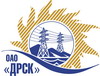 Открытое акционерное общество«Дальневосточная распределительная сетевая  компания»ПРОТОКОЛпроцедуры вскрытия конвертов с заявками участников ПРЕДМЕТ ЗАКУПКИ: закрытый запрос цен для подрядчиков, заключивших рамочное соглашение на выполнение работ 953 лот 1 «Выполнение мероприятий по технологическому присоединению заявителей с максимальной мощностью до 150 кВт на территории СП «Приморские Южные ЭС» лот №57 - Выполнение мероприятий по технологическому присоединению заявителей с максимальной мощностью до 150 кВт на территории СП «Приморские Южные ЭС» (Хасанский район, с. Кравцовка, с. Безверхово) лот № 58 -  Выполнение мероприятий по технологическому присоединению заявителей с максимальной мощностью до 150 кВт на территории СП «Приморские Южные ЭС» (Надеждинский район, п. Соловей ключ) лот № 59 - Выполнение мероприятий по технологическому присоединению заявителей с максимальной мощностью до 150 кВт на территории СП «Приморские Южные ЭС» (Партизанский район, с. Владимиро-Александровское, с. Голубовка) 953 лот 2 - Выполнение мероприятий по технологическому присоединению заявителей с максимальной мощностью до 100 кВт на территории СП «Приморские Центральные ЭС» лот №32 - Выполнение мероприятий по технологическому присоединению заявителей с максимальной мощностью до 150 кВт на территории СП «Приморские Центральные ЭС» (Уссурийский район, с. ДЭУ-196) 953 лот 3 - Выполнение мероприятий по технологическому присоединению заявителей с максимальной мощностью до 100 кВт на территории СП «Приморские Западные ЭС» и СП «Приморские Северные ЭС» филиала ОАО «ДРСК» - «Приморские электрические сети» лот № 22 - Выполнение мероприятий по технологическому присоединению заявителей с максимальной мощностью до 150 кВт на территории СП «Приморские Западные ЭС» и СП «Приморские Северные ЭС»  (Спасский район г. Спасск-Дальний, с. Богуславец, Анучинский район с. Виноградовка)Плановая стоимость: лот № 57 -  1 022 250,0  руб. без НДС; лот 58 – 1 176 710,0 руб. без НДС; лот № 59 -  746 760,0  руб. без НДС; лот 32 – 185 370,0 руб. без НДС; лот 22 – 3 685 820,0  руб. без НДС.Указание о проведении закупки от 02.10.2013 № 115.ПРИСУТСТВОВАЛИ: постоянно действующая Закупочная комиссия 2-го уровня ВОПРОСЫ ЗАСЕДАНИЯ КОНКУРСНОЙ КОМИССИИ:В адрес Организатора закупки поступило 5 (пять) заявок на участие в закупке в запечатанных конвертах.Представители Участников закупки, не пожелали присутствовать на  процедуре вскрытия конвертов с заявками.Дата и время начала процедуры вскрытия конвертов с заявками на участие в закупке: 10:00 часов местного времени 10.10.2013 г Место проведения процедуры вскрытия конвертов с заявками на участие в закупке: 675 000, г. Благовещенск, ул. Шевченко 28, каб.235.В конвертах обнаружены заявки следующих Участников закупки:РЕШИЛИ:Утвердить протокол вскрытия конвертов с заявками участниковОтветственный секретарь                ____________________________              О.А.МоторинаТехнический секретарь                     ____________________________             О.В.Чувашова№ 539/УТПиР-Вг. Благовещенск10 октября 2013 г.№заявкиНаименование Участника закупки и его адрес Предмет и общая цена заявки на участие в закупке953.1 Лот 57953.1 Лот 571ООО «ПримЭнергоМонтаж» 690109, г. Владивосток, ул. Стрелковая, 16975 000,0 руб. без НДС(1 150 500,0 руб. с НДС)3ОАО «Дальэнергоспецремонт» 690105, г. Владивосток, ул. Бородинская 4 а928 215,0 руб. без НДС (1 095 293,7 руб. с НДС)4ООО «Эрланг» 690091, г. Владивосток, ул. Пологая, д. 68, оф. 405892 127,0 руб. без НДС(1 052 709,86 руб. с НДС)953.1 Лот 58953.1 Лот 583ОАО «Дальэнергоспецремонт» 690105, г. Владивосток, ул. Бородинская 4 а1 057 458,0 руб. без НДС (1 247 800,44 руб. с НДС)5Филиал ОАО «ВСЭСС» Приморская механизированная колонна № 16, 692525 Приморский край, г. Уссурийск, ул. Кирова, 141 173 573,0 руб. без НДС (1 384 816,14 руб. с НДС)953.1 Лот 59953.1 Лот 593ОАО «Дальэнергоспецремонт» 690105, г. Владивосток, ул. Бородинская 4 а663 527,0 руб. без НДС (782 961,86 руб. с НДС)5Филиал ОАО «ВСЭСС» Приморская механизированная колонна № 16, 692525 Приморский край, г. Уссурийск, ул. Кирова, 14717 320,0 руб. без НДС (846 437,60 руб. с НДС)953.2 Лот 32953.2 Лот 324ООО «Эрланг» 690091, г. Владивосток, ул. Пологая, д. 68, оф. 405185 179,0 руб. без НДС(218 500,6 руб. с НДС)953.3 Лот 22953.3 Лот 222Филиал ОАО «ВСЭСС» Дальнереченская мехколонна № 92 692135 Приморский край, г. Дальнереченск, ул. Кирпичная, 10Г3 141 868,0 руб. без НДС (3 707 404,24 руб. с НДС)4ООО «Эрланг» 690091, г. Владивосток, ул. Пологая, д. 68, оф. 4052 939 989,0 руб. без НДС(3 469 187,02 руб. с НДС)